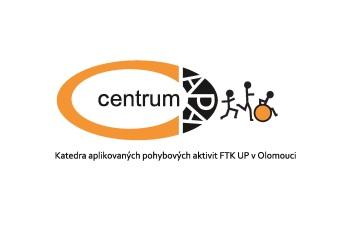 PŘÍLOHA K INDIVIDUÁLNÍMU VZDĚLÁVACÍMU PLÁNU - TĚLESNÁ VÝCHOVAV 	 dne OBECNÉ INFORMACEOBECNÉ INFORMACEOBECNÉ INFORMACEOBECNÉ INFORMACEJméno a příjmení žákaEliška NovákováDatum narozeníŠkolaTřída / ročníkstupeň ZŠŠkolní rok2019/2020PORADENSKÁ ZAŘÍZENÍPORADENSKÁ ZAŘÍZENÍŠPZ, které vydalo doporučení pro IVPSPC pro TP, LiberecŠkolská poradenská zařízení, poskytovatelé zdravotních služeb a jiné subjekty, které se podílejí na péči o žákaDIAGNOSTIKADIAGNOSTIKADiagnóza zdravotního postižení:DMO – spastická diparéza dolních končetin s přidruženým lehkým mentálním postižením.Vnější podmínky:Škola se v rámci možností snaží o maximální možné zapojení žákyně do běžné výuky ve všech předmětech, včetně tělesné výchovy. Škola má pro tělesnou výchovu vlastní menší tělocvičnu s běžným vybavením sportovního a tělocvičného náčiní. Pro výuku tělesné výchovy využívá škola i venkovního hřiště. Kolektiv třídy přijímá žákyni se SVP mezi sebe, žáci si uvědomují úpravy v jednotlivých předmětech. Ve třídě je s žákyní i její bratr. Tělesná výchova probíhá 2x týdně. Diagnostika pohybových dovedností:Žákyně je vzhledem ke zdravotnímu postižení motoricky velmi zdatná a samostatná. Největší problémy se projevují při rovnovážných a balančních cvičení. Manipulace s míčem je na dobré úrovni, potíže dělají i složitější cvičení s ohledem na pochopení pravidel.Diagnostika vědomostí a poznatků ohledně pohybového učení a zdraví:Žákyně se ráda pravidelně hýbe, je pozitivně naladěná a ráda se účastní aktivit se svými spolužáky. Při vysvětlování pravidel jsou občasné potíže s pochopením souvislostí – třeba dát si pozor na stručné a věcné vysvětlování průběhu aktivit. Priority vzdělávání a dalšího rozvoje žáka (cíle IVP)/Cíle v TV dle tematického plánu pro TV:Vzdělávací: Znalost pravidel sportovních her; znalost tělocvičného nářadí a náčiní, znalost názvosloví; Uplatnění učiva při praktických činnostech, užívání znalostí a vědomostí v mezipředmětových vztazíchVýchovný: Rozvoj fair-play, spolupráce a komunikace se spolužáky, respektování soupeře; Uplatňování pravidel her a aktivit, uplatňování hygieny v TV, získání kladného vztahu ke sportu a pohybovým aktivitám.Zdravotní: Rozvoj rovnovážné a koordinační schopnosti, posílení zádového a břišního svalstva, rozvoj jemné i hrubé motoriky, Prevence proti civilizačním onemocněním, rozvoj duševní pohody a radosti z pohybu.Specifický (individuální): Žákyně se zapojuje v maximální možné míře do společné tělesné výchovy, zná případná individuálně zaměřená cvičení a dokáže je využívat v praxi.Předměty, jejichž výuka je realizována podle IVP:Tělesná výchovaKontraindikace:Seskoky z výšky a tvrdé dopady, dlouhé visy a svalové výdrže.Učební osnovy:Učivo dle RVP ZV:Plně v souladu se schváleným ŠVP.Výstupy dle RVP ZV:Plně v souladu se schváleným ŠVP.PODPŮRNÁ OPATŘENÍ(specifikace stupňů podpůrných opatření)PODPŮRNÁ OPATŘENÍ(specifikace stupňů podpůrných opatření)Úprava očekávaných výstupů vzděláváníNejsou konkrétně specifikována – vychází z minimálních úprav realizovaných cvičení a her.Organizace výukySpolečně s třídním kolektivem, ve výjimečných případech paralelní formou cvičení s asistentkou pedagoga či peer tutorem.Způsob zadávání a plnění úkolůDůraz na přesné a postupné slovní zadávání úkolů, pokud je to možné – doplnit o praktickou ukázku. V případě špatného provedení cviku ihned upozornit na chybu a opravit ji.Hodnocení žákaDle nastavených pravidel pedagogických pracovníků školyPomůcky a učební materiályBěžné vybavení + balanční pomůcky, netradiční pomůcky na rozvoj jemné motoriky (kolíčky, kelímky), barevné variace pomůcek.Podpůrná opatření jiného druhuPersonální zajištění úprav průběhu vzdělávání (asistent pedagoga, další pedagogický pracovník)Asistent pedagoga, peer tutor, konzultant APADalší subjekty, které se podílejí na vzdělávání žákaKatedra aplikovaných pohybových aktivit – FTK UP v OlomouciDalší ujednání mezi vyučujícím, žákem a zákonným zástupcemŽákyně v případě silného pocitu únavy informuje pedagoga, k dispozici po domluvě dostane krátkou možnost odpočinku. V případě nevhodné hry nastává s žákyní individuální cvičení se zaměřením na rozvoj rovnováhy, koordinace a posilování svalových skupin.VÝUKA TĚLESNÉ VÝCHOVYVÝUKA TĚLESNÉ VÝCHOVYVÝUKA TĚLESNÉ VÝCHOVYČasový plán:Časový plán:Modifikace činností:Atletika: BěhySkok do dálky, skok z místaHodyPřekážkový běhAtletika: BěhySkok do dálky, skok z místaHodyPřekážkový běhBěh na kratší vzdálenosti, nácvik startovní pozice ze stoje, případně i nácvik atletického startu „z bloků“. Při hodnocení doporučuji zaznamenat první testování a sledovat případné postupné zlepšení a hodnotit spíše snahu a dosažený pokrkok.Skok do dálky – zvýraznění odrazového prkna a odrazové části, případně zvýšení míry tolerance přešlapu. Nácvik skoku do dálky z místa – průpravné cvičení na koordinaci celého těla a správné techniky.Hod – míčkem, kriketovým míčkem ze stoje. 
Průpravná cvičení jako hod na cíl s nácvikem zamíření a trénování odhadu vzdálenosti. Hody s využitím různých druhů míčů a trénování různých úchopů míče.Překážkový běh – varianta na individuální překážkovou dráhu s využitím balančních pomůcek, lana, čar a zdravotních cvičení.Gymnastika:šplhcvičení se švihadlykotoulskoky na trampolíněcvičení se švédskou bednou (výskoky)Přeskoky přes gymnastickou kozuCvičení na lavičkách (chůze, rovnováha)Gymnastika:šplhcvičení se švihadlykotoulskoky na trampolíněcvičení se švédskou bednou (výskoky)Přeskoky přes gymnastickou kozuCvičení na lavičkách (chůze, rovnováha)Šplh – Průpravná cvičení ručkování na žebřinách, přítahy na lavičkách. Šplh na tyči či laně nedoporučuji s ohledem na riziko pádu vzhledem k oslabenému svalstvu trupu a omezení pohybu v dolních končetinách (opora). Cvičení se švihadly – přeskoky bez modifikací – nácvik skoku snožmo přes švihadlo a koordinace těla, skoky po jedné noze pře ležící lano, švihadlo.Kotoul – vpřed i vzad, průpravné cvičení: kolébka, válení sudů. Skoky na trampolíně – za podpory pedagoga či AP – jištění za ruce – vnímání pérování trampolíny a trénování balanční schopnosti na nerovné ploše. Nácvik skoku a odrazu na můstku či na podlaze přes překážku (např. lano)Výskoky na švédskou bednu – dopomoc při koordinaci v letové fázi, výskok z místa z můstku bez rozeběhu a podpory horních končetin. Přeskok přes kozu – rozčlenění jednotlivých fází cviku a průpravná cvičení. Přeskok přes zastavení z důvodu rizika nekontrolovaného pádu při nedostatečném odrazu horních končetin. Případně přeskok přes nižší překážku či lavičku s oporou horních končetin.Cvičení na lavičkách – samostatná chůze, přeskoky přes lavičku, přítahy na lavičkách.Cvičení s hudbou; taneční krokCvičení s hudbou; taneční krokVyužití hudby při rozcvičkách – rytmizace cvičebních a gymnastických prvků – krok poskočný, cval stranou, polkový krok a různé obměny. Nácvik tanečních kroků a zapojení do sestav na hudbu, procítění pohybu.Rytmická cvičení, relaxační aktivity s využitím hudby.
Možnost sestavení krátké choreografie s využitím i cvičebních prvků („zumba, aerobik)Míčové hry: VybíjenáPřehazovanáKopanáBasketbalMíčové hry: VybíjenáPřehazovanáKopanáBasketbalVybíjená – s využitím měkkého míče, nebo v různých podobách na kapitány apod. Přehazovaná – kromě míče možnost využití ringo kroužku, frisbeeKopaná – nácvik dovedností (přihrávky, střelba, zápasy s menším počtem hráčů během hryBasketbal – přihrávky, dribling, střelba na koš, případně možnost střelba na švédskou bednu bez víka. 

Průpravné hry na házení a chytání –různé modifikace např. v sedě, vybíjená v kruhu apod.)

V případě rizika nebezpečí např. během hry fotbalu, basketbalu – možnost role pomocného rozhodčího, časoměřič, počítání skóre. 
Nebo rozvoj individuálních míčových či balančních dovedností. Soutěživé a pohybové hrySoutěživé a pohybové hryRůzné štafety – úpravy vzdálenosti, modifikace způsobů přesunů ostatních žáků – např. skoky snožmo, ostatní mají třeba na hlavě předmět (víčko od pet lahve, který jim nesmí cestou spadnout) apod. dle charakteru a cíle hry v souvislosti s plánovaným rozvojem dovedností. 
Pohybové hry: případné modifikace lze dopředu probrat s konzultantem APA (mailem).Zdravotní TV, balanční cvičení, relaxační cvičeníZdravotní TV, balanční cvičení, relaxační cvičeníV příloze doporučené cviky pro zdravotní TV, protahování. Relaxační cvičení s využitím masážních míčků, víček od pet lahví, balančních podložek, hudby, smyslového vnímání. Balanční cvičení – využití pomůcek i běžných prostředků a postupů (stoj na čáře, skoky po jedné noze, holubička na balanční desce, chůze poslepu po chodníčku, vybraná cvičení v příloze.Kontrola plnění IVP v rámci TV:Průběžně s konzultantem APA při osobních návštěvách, či přes elektronickou komunikaci s možností provedení změn v IVP. Průběžně s konzultantem APA při osobních návštěvách, či přes elektronickou komunikaci s možností provedení změn v IVP. Časové období plnění IVP:Prosinec 2019 – červen 2020Prosinec 2019 – červen 2020Osoby zodpovědné za vzdělávání a odbornou péči o žákaJméno a příjmeníPodpisTřídní učitel/kaUčitel/ka TVŘeditel/kaOsoby podílející se na vzdělávání žákaJméno a příjmeníPodpisZákonný zástupce žákaPracovník SPCKonzultant APA